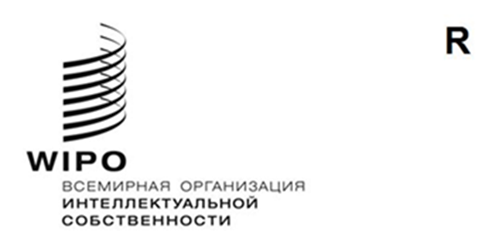 A/64/1 prov.1оригинал: английскийдата: 16 декабря 2022 годаАссамблеи государств – членов ВОИСШестьдесят четвертая серия заседаний
Женева, 6–14 июля 2023 годаПРОЕКТ СВОДНОЙ ПОВЕСТКИ ДНЯподготовлен Генеральным директоромПЕРЕЧЕНЬ ПУНКТОВ ПОВЕСТКИ ДНЯОТКРЫТИЕ СЕССИЙОткрытие сессийПринятие повестки дняВыборы должностных лицОбращение Генерального директора к Ассамблеям ВОИСОбщие заявленияРУКОВОДЯЩИЕ ОРГАНЫ И ОРГАНИЗАЦИОННЫЕ ВОПРОСЫДопуск наблюдателейСостав Координационного комитета ВОИС и Исполнительных комитетов Парижского и Бернского союзовСостав Комитета по программе и бюджетуПересмотр Общих правил процедуры ВОИС и Специальных правил процедуры руководящих органов ВОИСВОПРОСЫ, КАСАЮЩИЕСЯ ПРОГРАММЫ, БЮДЖЕТА И НАДЗОРАОтчеты по вопросам аудита и надзора(i)	Отчет Независимого консультативного комитета по надзору (НККН)(ii)	Отчет Внешнего аудитора(iii)	Отчет директора Отдела внутреннего надзора (ОВН)Назначение Внешнего аудитораОтчет о работе Комитета по программе и бюджету (КПБ)КОМИТЕТЫ ВОИС И международная нормативно-правовая базаОтчеты комитетов ВОИС:Отчет о работе Постоянного комитета по авторскому праву и смежным правам (ПКАП)Отчет о работе Постоянного комитета по патентному праву (ПКПП)Отчет о работе Постоянного комитета по законодательству в области товарных знаков, промышленных образцов и географических указаний (ПКТЗ)Отчет о работе Комитета по развитию и интеллектуальной собственности (КРИС) и обзор выполнения рекомендаций Повестки дня в области развитияОтчет о работе Межправительственного комитета по интеллектуальной собственности, генетическим ресурсам, традиционным знаниям и фольклору (МКГР)Отчет о работе Комитета по стандартам ВОИС (КСВ)Отчет о работе Консультативного комитета по защите прав (ККЗП)ГЛОБАЛЬНЫЕ УСЛУГИ В ОБЛАСТИ ИНТЕЛЛЕКТУАЛЬНОЙ СОБСТВЕННОСТИСистема PCTМадридская системаГаагская системаЛиссабонская системаЦентр ВОИС по арбитражу и посредничеству, включая доменные именаДРУГИЕ АССАМБЛЕИ И ДОГОВОРЫДоговор о патентном праве (PLT)Сингапурский договор о законах по товарным знакам (STLT)КАДРОВЫЕ ВОПРОСЫОтчеты по кадровым вопросам(i)	Отчет о людских ресурсах(ii)	Отчет Бюро по вопросам этикиПоправки к положениям и правилам о персоналеЗАКРЫТИЕ СЕССИЙПринятие отчетаЗакрытие сессийПРЕДВАРИТЕЛЬНАЯ ПРОГРАММА РАБОТЫУказанные пункты повестки дня предлагается рассмотреть в следующие дни:четверг, 6 июля	пункты 1–5 повестки дняпятница, 7 июля	пункты 5 (продолжение), 6–9 повестки дняпонедельник, 10 июля	пункты 10–12 повестки днявторник, 11 июля	пункты 13, 18, 19 и 20 повестки днясреда, 12 июля	пункты 14–17 повестки днячетверг, 13 июля	пункты 21 и 22 повестки дняпятница, 14 июля	пункты 23 и 24 повестки дняВышеприведенная программа является чисто ориентировочной, и любой из пунктов повестки дня может быть вынесен на рассмотрение в любой из дней в период с 6 по 14 июля 2023 года при условии принятия Председателем (Председателями) решения об этом в соответствии с Общими правилами процедуры ВОИС.Утренние заседания будут проводиться с 10:00 до 13:00, дневные – 
с 15:00 до 18:00.ВОВЛЕЧЕННЫЕ ОРГАНЫПо сложившейся практике в проект повестки дня включаются вопросы, затрагивающие каждый орган, созываемый в рамках Ассамблей (перечислены в документе A/64/INF/1), в сводном виде, то есть в тех случаях, когда вопрос касается сразу нескольких органов, он приводится в качестве единого пункта повестки дня, а именно:вовлеченные органы: все созываемые органы (22), перечисленные в документе A/64/INF/1председательствующее должностное лицо: Председатель Генеральной Ассамблеи ВОИСпункты повестки дня: 1–6, 9, 10(ii), 12, 23, 24вовлеченный орган: Генеральная Ассамблея ВОИСпредседательствующее должностное лицо: Председатель Генеральной Ассамблеи ВОИСпункты повестки дня: 8, 10(i), 10(iii), 11, 13, 18, 19вовлеченные органы: Конференция ВОИС, Ассамблеи Парижского и Бернского союзовпредседательствующее должностное лицо: Председатель Конференции ВОИСпункт повестки дня: 7вовлеченный орган: Координационный комитет ВОИСпредседательствующее должностное лицо: Председатель Координационного комитета ВОИСпункты повестки дня: 21, 22вовлеченный орган: Ассамблея Союза PCTпредседательствующее должностное лицо: Председатель Ассамблеи Союза РСТпункт повестки дня: 14вовлеченный орган: Ассамблея Мадридского союзапредседательствующее должностное лицо: Председатель Ассамблеи Мадридского союзапункт повестки дня: 15вовлеченный орган: Ассамблея Гаагского союзапредседательствующее должностное лицо: Председатель Ассамблеи Гаагского союзапункт повестки дня: 16вовлеченный орган: Ассамблея Лиссабонского союзапредседательствующее должностное лицо: Председатель Ассамблеи Лиссабонского союзапункт повестки дня: 17вовлеченный орган: Ассамблея Сингапурского договорапредседательствующее должностное лицо: Председатель Ассамблеи Сингапурского договорапункт повестки дня: 20[Конец документа]